		HILLAM PARISH COUNCILCHAIR: Councillor Julie SadlerCLERK: Mrs Juvina Janik43 Chapel Street, Hambleton, Selby YO8 9JGTELEPHONE: 01757 229885EMAIL: hillampcclerk@gmail.comMINUTES of HILLAM PARISH COUNCIL held Wednesday 7th MARCH 2018At Monk Fryston and Hillam Community Centre at 7.30pm01. Present and apologies	Councillors Sadler (Chair), Collinson (VC), Little, Mitchell, Tuddenham and Wright in attendance. Apologies were received and accepted from Cllr Robertson.  Also in attendance: District Councillor John Mackman, Juvina Janik (Clerk), Andrew Green from MottMacDonald Bentley (MMB), Joe Nicholson (MMB) and Angela Fisher (resident).02. Declarations of InterestNone declared.03. Bentley Representatives Mr Green and Mr Nicholson gave an overview of the work that was being carried out down Stocking Lane to the Waste Water Treatment Works owned by Yorkshire Water.  Councillors followed up with questions to confirm the following:There is no additional capacity, water will be pumped through to Sutton for treatment and the existing plant will be taken down.Access is still need for the two new rising mains, the existing access will be removed and a new one will be installed further down the road.The tank is underground, the only visual aspect will be the rising main, raised to enable the farmer to see it but the visual impact will be minimal.The council is keen to have any loss of habitat reinstated and urges MMB to ensure this is carried out as well as possible.Damage caused by MMB to the verge at the junction with Hillam Common Lane will be repaired.  The other builder has ignored requests by MMB to not park on the left verge and removed a barrier which had been erected to help avoid damage to a drain there.  MMB taking photographs weekly and will assess the situation regularly.  Highways requested that hardcore be laid, which has been done.  The repairs may involve grass seed being sown, this will take place at the best time of year and so Council need to be aware that repairs may not necessarily take place immediately after work has finished. The question was raised about whether the old site would become ‘Brownfield’ and therefore have development potential so the Clerk to look into this.MMB offered support with village projects as part of the corporate responsibility to communities.  The parish will discuss and send the list to John Bond, the contact at MMB.  The reinstatement of the Stocking Lane path was highly ranked by residents as desirable on the Monk Fryston and Hillam Village plan so this will go on the list.  The topic will be an agenda item in April.  In the meantime, the clerk will discuss the possibility with Highways.04. Update from Councillor Mackman including information on Ferrybridge DBreach of planning consent conditions at Ten Acres is still under investigation by SDC.Ferrybridge D consultation regarding plans to install CCGT works on the old site. Not a Local Authority decision, a planning inspector will be appointed to run the consultation and the Secretary of State will make the final decision.  A leaflet drop for a 1km radius of site is imminent to advertise the informal open consultation process and the exhibition being held showing the details.  One exhibition will be held at Hambleton Village Hall, 19th March, 1-6pm.2 additional parcels of land in Hillam have been added to the ‘pool of sites’ consultation as possible development potential.The 5 year land supply is ongoing, enough land to build SDC housing quota for the next 5 years needs to be identified as land is used, houses are built and years go by more land needs to be identified.Positive development for the Economic Development Strategy with new business development in Church Fenton, redevelopment of Kellingley Colliery and the planned development of the Olympia Park area.NYCC and SDC now have procedures in place to enable them to work more efficiently and economically together and part of the Better Together initiative introduced by the new Chief Executive appointed 2017.SDC sent an update regarding the potential Stonebridge development:  Planning permission HAS NOT been given as was incorrectly rumoured at a recent Monk Fryston liaison meeting.  The developer has asked for the decision to be put on hold while further ecological studies are carried out (these need to be done at a particular time of year) hence the delay.05.To approve and sign the minutes for Parish Council Meeting 7th February 2018Resolved: The minutes were approved by council, as proposed by Cllr Little, and signed by Councillor Sadler as a true record.06. Finance Matters:a) Resolved: It was noted that the reconciliation ‘receipts’ and ‘payments’ figures in the table had not been input (this has been updated in the table below) once these were input all the figures were correct and the cashbook and bank statement reconciled. The finance summary and bank reconciliation were approved. Cllr Sadler signed the reports and the bank statements.b) Agree and approve February payments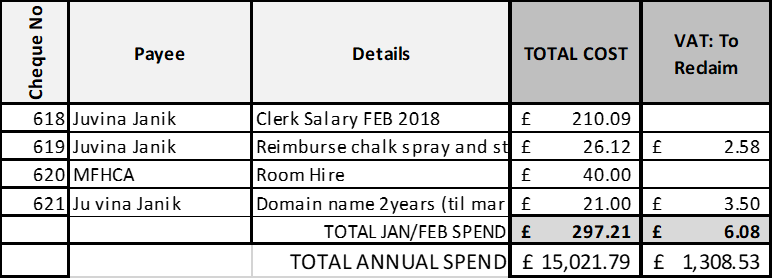 The above payments were checked against invoices and cheques will be signed at meeting closec) Internal auditor appointmentResolved: After a brief discussion, it was proposed by Cllr Tuddenham and seconded by Cllr Mitchell that Malcolm Walton would be asked to carry out the Internal Audit for the year end.07.  Monk Fryston and Hillam Village Plan updateThe Village Plan is to be published, Hillam PC share of the cost to be approved. Resolved: Hillam PC will put their copy into the Hillam news if permissions are granted by the publishers, this will reduce printing costs on Hillam PC behalf.  Larger hard copies are to be printed for groups to used when applying for grants – cost to be pro rata, Cllr Collinson proposed the approval of a cost of approximately £100, seconded by Cllr Little. Recruit Volunteers to distribute leaflets. Resolved: If Hillam PC can have it published in the Hillam News there is no need to recruit volunteers.Outcomes from the Village Plan are to be discussed. Resolved: It was noted that the path along Stocking Lane was ranked highly on list of village improvements made by the residents.  This would support the request to be made to MMB and NYCC Highways. Approval to put a link to Village Plan on Hillam PC website. Resolved: This was agreed.Discussion of the proposed final draft to be published. Resolved: Brownie group has now closed but cub and scout groups are well attended, plan is to be amended to include this.08. Update on Sports Association grant applicationA grant of over £80k has been awarded to the Sports Association to make improvements to the Pavillion.  More details and plans will be developed.09. Defibrillator ReviewThe costs to run the defibrillator this year are as follows: £126 for the annual support package/managed solution, £100 VETS, £60 Emergency Phone.  Resolved: It was agreed to continue with all three facilities.  A test of the VETS is to be arranged by the clerk.  A map of the houses and locations is to be completed.10. Village Maintenancea) Grit Bins: Grit is needed in bins at Betteras Hill and Squirrel Cottage.  Manor Court is full but needs a shovel.  Resolved: To have bins filled as necessary, clerk to check costs and where it was ordered from last time.  Notice to be placed in Hillam News to make people aware the grit is there for them to use.b) Planters: deferred but Clerk is to look into suppliers of village signage, SDC and others.c) Maintenance updates: Cllr Collinson completed a review of the condition of Hillam Parish Council street furniture assets; no repairs necessary but the 30mph signs at Betteras Hill and Chapel Street need cleaning.  A skip has been placed on Betteras Hill Road and not been used for several weeks.  Cllr Mitchell will follow this up with the Skip company.  d) As reported above.e) Matters to report to the clerki) Stiles through field at the Brickpond are in a dangerous condition. Bridge opposite Ashfield Villas is in need of repair. Resolved: Clerk to report report to NYCC paths as maintenance issues.ii) Footpath from Betteras Hill Road to JP Plant roundabout, needs cleaning up and reinstating for use but there is a question as to whose parish it falls into.  Resolved: Clerk to make request to Highways and cc Monk Fryston PC clerk.iii) The tree in Monk Fryston at the flagpole has been cut backiv) Hedges overhanging onto paths. Resolved: Cllr Wright to put notice in Hillam Newsv) Planters, Monk Fryston happy for the 2 sided planters to be done to match for each villagevi) Monk Fryston cannot help with brown sign for Cross Keys, they are currently decluttering the village of signsvii) Grass Cutting – confirmed that Hillam pay for half of 6 cuts at the Community Centreviii) NYCC footpath review. Resolved: clerk to confirm footpaths as required.ix) Request for litter picking equipment.  Can be loaned from SDC.  Resolved: Clerk to find out if CEF will fund this.11. Planning:a)Update: 2017/1381/FULM: Proposed erection of a new grain store including a chemical store and roof mounted solar PV – Land at Viner Station, Roe Lane, Birkin.  Birkin Parish Meeting believe this site could potentially be developed into a Bio Mass Processing plant which they are not in favour of.  Comments are only valid on the application as it is presented, Hillam have already submitted comments but will keep up to date with the situation.2018/0167/HPA: Proposed erection of two storey side extension following demolition of existing garage and porches – 6 Lilac Oval.  Resolved: No observations2018/0168/HPA: Rear Sun Room extension – Doves Wood, Main Street. Resolved: No observationsb) Decision notices:2017/1340/HPA – Rose Lea House (Loft conversion) – Grantedc) Updates on developments: the Stonebridge Development update was given at item 4.12. Updates from Councillors from meetings, events or matters arisingMF Liaison meeting updates given in item 10e as there were village maintenance issues included.  Burial Board meeting on 20th March.13. Confirm the date and time of the next Parish Council MeetingResolved:  The next meeting will be Wednesday 4th April 2018, 7.30pm at Monk Fryston and Hillam Community Centre.  It was also agreed that a meeting to discuss village planter design entries will be held Tuesday 3rd April 6.30-7.30pm at the Cross Keys in advance of the PC meeting.14. Meeting closed – 10PMSIGNED: _________________________________________________	DATE:  __________________Cashbook Opening Balances 24 JAN 2018:ReceiptsPaymentsCASHBOOK Closing Balance at23 FEB 18BANK STATEMENT Balance at23 FEB  Reserve Account£ 5213.52--£ 5213.52£ 5213.52Current Account£ 7957.060658.80£ 7298.26£ 7298.26The cash book and bank statement reconcileThe cash book and bank statement reconcileThe cash book and bank statement reconcileThe cash book and bank statement reconcileThe cash book and bank statement reconcileThe cash book and bank statement reconcile